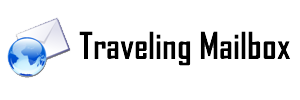 Job Title:           	               Sales Executive Compensation:                   Uncapped Commission (with incentives)Location:                              Work at HomeBusiness Overview:            Are you an All-Star sales person and are looking for a long-term sales career with uncapped earnings with life-time commission residuals? Do you thrive in high sales volume environments to achieve lucrative commissions and incentives? If so, we may have a position for you on our sales team. Traveling Mailbox, LLC is an innovative, web-based virtual mailbox solution for individual or businesses domestically and internationally. Role:                                      Responsible for creating positive first impressions and delivering best-in-class service. Position requires successfully sharing the company’s value proposition while building your own customer book of business through all forms of sales generation and mediums. Key Competencies:Builds Trust: You honor your word by doing what you say you are going to do. Drives for excellence: You are a continuous learner who encourages others to learn. By constantly upgrading your own work, you achieve results and outperform the competition. Implementation/Execution: You are good at organizing and managing multiple priorities and/or projects by using appropriate methodologies and tools. KeyAccountabilitiesComfortable with monthly sales targets Ability to start new sales activity Ability to present the company and its service offering articulately over-the-phone and professionally in-person Selling and negotiating ability Ability to close deals Highly motivated and enthusiastic  Strong communication skills, both oral and written  Decisive, self-motivated, and capable of good time management Able to work independently Works well in a high sales volume environment Requirements   5 + years of sales experience Comfortable with monthly sales targets Own your own laptopAccess to transportation with a valid driver’s license